附件：各地区完成国家2020年“双随机”监督抽查任务具体明细表截止2020年9月20日的数据地区执行单数已发放监督完成任务完成任务关闭未完成监督完成率%案件数罚款完成率%完结率%合计6466646643533684702208067.32213230056.9767.83长春市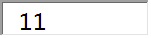 185618561301112822949970.15400060.7873.11吉林市9829825805037440559.0631400051.2258.76四平市384384318266516782.810069.2782.55辽源市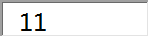 310310254215375881.940069.3581.29通化市3963962602163214865.660054.5562.63白山市369369322266267787.264180072.0979.13松原市552552477433526786.417700078.4487.86白城市4504503262883812472.44006472.44长白山18180001800000延边州7897893502249646944.36150028.3940.56省直管3603601651456714845.831500040.2858.89